«19» января  2022г.                                          №4                                               пос. ШарнутОб утверждении муниципальной программыпроизводственного контроля качества питьевой водына 2022 – 2026 г.г. в Шарнутовском СМО РК      В соответствии с Федеральным законом № 131-ФЗ от 06.10.2003 г. «Об общих принципах организации местного самоуправления в Российской Федерации», Федеральным законом №416 –ФЗ от 07.122011 года « О водоснабжении и водоотведении», Уставом Шарнутовского сельского муниципального образования Республики Калмыкия, администрация Шарнутовского сельского муниципального образования Республики Калмыкияпостановляет:      1.Утвердить муниципальную программу производственного контроля качества питьевой воды на 2022 - 2026 г.г. в Шарнутовском СМО РК  (прилагается).     2.Настоящее постановление вступает в силу после официального опубликования (обнародования).   3.Контроль за исполнением настоящее постановления оставляю за собой.Глава администрацииШарнутовского СМО РК :             _______________________		Н.В.Фомина                   УТВЕРЖДАЮ: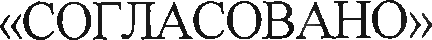 Начальник территориального отдела Управления Роспотребнадзора по РК в Малодербетовском , Сарпинском, Октябрьском  районах:                             _________________       Бочкаева Н.С.Глава Шарнутовского СМО РК                                                           ______________ Фомина Н.В.Программапроизводственного контроля качества питьевой воды на 2022-2026 г.г.в Шарнутовского СМО РК 2022 г.Цели и задачи.Целями программы являются:изучение качества питьевой воды, подаваемой потребителям;предупреждение инфекционных и не инфекционных заболеваний, связанных с водным фактором;усиление	производственного контроля	над качеством	питьевой	воды, споследующей разработкой мероприятий по улучшению ее качества.Для достижения поставленных целей необходимо решить следующие задачи:Составление	рабочей	программы	с	определением	химических	имикробиологических показателей:в источнике (скважине);в распределительной сети (у потребителя).Разработка мероприятий по приведению эксплуатации водозаборного узла в соответствие	с	СанПин	2.1.4.1110-02	«Зоны	санитарной	охраны	источниковводоснабжения и водопроводов хозяйственно-питьевого назначения».Общие положения.Качество питьевой воды, подаваемой системой водоснабжения, должно соответствовать требованиям СанПин 2.1.4.1074-01 «Питьевая вода. Гигиенические требования к качеству воды централизованных систем питьевого водоснабжения. Контроль качества. Гигиенические требования к обеспечению безопасности систем горячего водоснабжения».При возникновении на объектах и системах водоснабжения аварийных ситуаций и технических нарушений, которые могут привести к ухудшению качества питьевой воды и условий водоснабжения Администрация Шарнутовского СМО РК, осуществляющий эксплуатацию системы водоснабжения, обязано немедленно принять меры по их устранению и информировать   Управления Роспотребнадзора.В случаях, связанных с явлениями природного характера, которые не могут быть предусмотрены заранее или с аварийными ситуациями, устранение которых не может быть осуществлено немедленно, могут быть допущены временные отклонения от гигиенических нормативов качества питьевой воды только по показателям химического состава, влияющим на органолептические свойства. Данные отклонения согласовываются органами местного самоуправления по решению Главного государственного санитарного врача. Одновременно с этим разрабатываются и утверждаются планы мероприятий по обеспечению качества воды, определяются сроки выполнения работ и объемы их финансирования.Подача питьевой воды запрещается или ее использование ограничивается в случае:- если в установленный срок не устранены причины временного несоответствия качества питьевой воды;системой водоснабжения не обеспечивается производство и подача населению питьевой воды, отвечающей требованиям СанПин 2.1.4.1074-01._		Решение о запрещении или ограничении использования населением питьевой воды из конкретной системы водоснабжения, принимается органами местногосамоуправления по Постановлению Государственного санитарного врача района, на основании оценки опасности и риска для здоровья населения.Администрация Шарнутовского СМО РК   информируют население о принятом решении или ограничении использования питьевой  воды, о ее качестве, осуществляемых мероприятиях, а также о рекомендациях подействиям населения в данной ситуации.Производственный контроль качества питьевой воды должен проводится в соответствии с требованиями ст. 25 Федерального закона от 07.12.2011г. № 416-ФЗ " О водоснабжении и водоотведении".Производственный контроль качества питьевой воды, подаваемой абонентам с использованием централизованных систем водоснабжения, включает в себяотбор проб воды, проведение лабораторных исследований и испытаний на соответствие воды установленным требованиям и контроль за выполнением санитарно- противоэпидемических (профилактических) мероприятий в процессе водоснабжения.Производственный контроль качества питьевой воды, осуществляется Администрацией Шарнутовского СМО РК, осуществляющей соответственно холодное водоснабжение. Порядок осуществления производственногоконтроля качества питьевой воды устанавливается Правительством Российской Федерации в соответствии с законодательством Российской Федерации в области обеспечения санитарно-эпидемиологического благополучия населения с учетом особенностей, предусмотренных настоящим Федеральным законом.Проведение лабораторные исследований и испытаний в рамках производственного контроля качества питьевой воды, горячей воды осуществляется организациями, аккредитованными в порядке, установленном законодательством Российской Федерации.Программа производственного контроля качества питьевой воды разрабатывается Администрацией Шарнутовского СМО РК, осуществляющей соответственно холодное водоснабжение и согласовывается с территориальным органом федерального органа исполнительной власти, осуществляющего федеральный государственный санитарно-эпидемиологический надзор.Программа производственного контроля качества питьевой воды включает в себя:перечень    показателей,     по     которым     осуществляется     контроль;указание мест отбора проб воды, в том числе на границе эксплуатационной ответственности организаций, осуществляющих холодное водоснабжение;указание частоты отбора проб воды.Перечень показателей, по которым осуществляется производственный контроль качества питьевой воды и требования к установлению частоты отбора проб воды устанавливаются федеральным органом исполнительной власти, осуществляющим федеральный государственный санитарно-эпидемиологический надзор.Территориальные   органы   федерального   органа   исполнительной   власти,_	осуществляющего федеральный государственный санитарно-эпидемиологический надзор, вправе расширить перечень показателей, по которым осуществляется производственный контроль качества питьевой воды и увеличить частоту_	отбора проб воды в порядке, установленном Правительством Российской Федерации, при наличии:несоответствия качества питьевой воды требованиям законодательства в области обеспечения санитарно-эпидемиологического благополучия населения, выявленного по результатам расширенных исследований в процессе федерального государственного санитарно-эпидемиологического надзора или производственного контроля;изменения состава воды в источнике питьевого водоснабжения, обусловленного спецификой отводимых сточных вод, а также других региональных особенностей;повышения в регионе заболеваемости инфекционной и неинфекционной этиологии, связанной с потреблением воды человеком;изменения технологии водоподготовки питьевой воды и приготовлениягорячей воды.   Характеристика работы системы водоснабжения Рабочая программа производственного контроля качества питьевой воды из 3 артскважин централизованной системы водоснабжения населения и абонентов п. Шарнут, п.Новый -1, разработана в соответствии с требованиями СанПин 2.1.4.1074-01 «Питьевая вода. Гигиенические требования к качеству воды централизованных систем питьевого водоснабжения. Контроль качества. Гигиенические требования к обеспечению безопасности систем горячего водоснабжения».Перечень, эксплуатируемого объекта_		3.1.1. Администрация   Шарнутовского СМО РК   находится по адресу п. Шарнут . и включает в себя  3 артезианских скважин., п. Новый -1 артезианскую скважину, служат для обеспечения хоз.- питьевого, противопожарного водоснабжения на территории п. Шарнут .,п.Новый.	Перечень методик определения контролипvемых показателей.Таблица 6._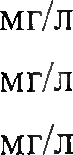 Пункты отбора проб воды для исследования.Производственный контроль качества воды проводят в местах водозабора из источника водоснабжения, перед поступлением ее в распределительную водопроводную сеть, а также в точках распределительной сети.Пункты отбора проб воды для исследования Ул.Калинина,14Ул.Заречная б/нУл.Хомутникова б/нУл.Прудовая б/нАртскважиныПримечание:На период паводков и чрезвычайных ситуаций должен устанавливаться усиленный режим контроля качества питьевой воды по согласованию с центром госсанэпиднадзора.В число проб не входят обязательные контрольные пробы после ремонта и иных технических работ на распределительной cemu.В случае неудовлетворительных результатах лабораторных исследований воды uз системы водоснабжения перед подачей в распределительную сеть потребителю Администрация Шарнутовского СМО РК обязана информировать органы  Управления Роспотребнадзора.	4. При обнаружения в пробах питьевой воды термотолерантных колиформные бактерий и (или) общих колиформные бактерий, и (или) колифагов производится их определение в повторно взятых в экстренном порядке пробах воды. В таких случаях для выявления причин загрязнения одновременно проводится определение хлоридов, aзoma аммонийного, нитратов и нитритов.При обнаружения в повторно взятых пробах воды общих колиформных бактерий в количестве более 2 в 100 мл и (или) термотолерантных колиформные бактерий, и (или) колифагов проводится исследование проб воды для определения бактерий кишечной группы и (или)энтеровирусов.ПРОГРАММА ПРОИЗВОДСТВЕННОГО КОНТРОЛЯКАЧЕСТВА ПИТЬЕВОЙ ВОДЫПеречень контролируемых показателей воды и их гигиенические нормативыПункты отбора пробОтбор проб воды осуществляется в месте водозабора, перед  поступлением, в  распределительные сети: т. забора пос. Шарнут – ул. Калинина, 14; ул. Заречная б/н, ул. Хомутникова б/н; пос. Новый – ул. Прудовая б/нКоличество контролируемых проб воды, периодичность, перечень показателейКалендарный план отбора проб вода в пос. Шарнут и пос. НовыйПОСТАНОВЛЕНИЕ                                  АДМИНИСТРАЦИИ ШАРНУТОВСКОГО СЕЛЬСКОГО МУНИЦИПАЛЬНОГО ОБРАЗОВАНИЯ РЕСПУБЛИКИ КАЛМЫКИЯ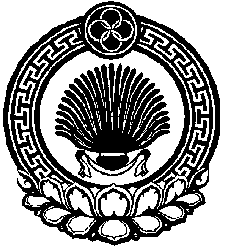 ХАЛЬМГ ТАНhЧИН                             ШАРНУТ СЕЛƏНƏ                       МУНИЦИПАЛЬН БYРДƏЦИН АДМИНИСТРАЦИН ТОЛhАЧИН ТОГТАВР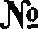 п/пПоказателиЕдиницы измеренияМетод определенияШифр НД12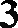 451. Микробиологические показателиза1.1.Термотолерантныеколиформные бактерииЧисло бактерий в 100 МЛМетод мембранныхфильтровМУК 4.2.1018-011.2.Общие колиформные бактерииЧисло бактерий в 100 млМетод мембранныхфильтровMVK 4.2.1018-011.3.O6щee микробное числоЧисло oбразуещих колониибактерий в 1млПрямой посевМУК 4.2.1018-0 12. Органолептические показатели 2.1.ЗапахбаллыОрганолептическийГОСТ 3351-742.2.ПривкусОрганолептическийГОСТ 3351-742.3.ЦветностьградусыФотометрияГОСТ 3351-742.4.МутностьЕМФ (единицы мутности поформазину) или мг/л (по каолину)ФотометрияГОСТ 3351-743. Обобшенные показатели31.Водородный показательЕдиницы pHПотенциометрическийПНДФ14.1.’2.’3.4.121-943.2.Общая минерализация (сухойостаток)мг/лГравиметрияПНДФ 14.1.’2.1 14-97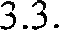 Жесткость общаямл.экв/лТитриметрияГОСТ 31954-2012№ п/пОпределяемые показателиЕдиницы измеренияКоличество пробВеличина допустимого  уровняНД на методы исследованийОрганолептический анализОрганолептический анализОрганолептический анализОрганолептический анализОрганолептический анализОрганолептический анализ1Запахбалл1 раз в месяцне более 2ГОСТ 3351-74*2Привкусбалл1 раз в месяцне более 2ГОСТ 3351-74*3Цветностьградус1 раз в месяцне более 20ГОСТ Р 52769-2004Мутность (по формазину)ЕМФ1 раз в месяцне более 2,6ГОСТ 3351-74*Обобщенные показателиОбобщенные показателиОбобщенные показателиОбобщенные показателиОбобщенные показателиОбобщенные показатели5Водородный показательед. рН4 раза в год6-9ПНД Ф14.1:2:3:4.121-976Общая минерализация (сухой остаток)мг/дм34 раза в годне более 1500ГОСТ 18164-727Жесткость общаямг- экв/дм34 раза в годне более 7ПНД Ф 14.1:2.98-978Окисляемость перманганатнаямгО2/дм34 раза в годне более 5ПНД Ф 14.2:4, 154-99 (1) 9Нефтепродукты, суммарно4 раза в годв соответствии с НДПНД Ф 14.1:2:4.128-9810Поверхностно-активные вещества (ПАВ),анионо-активныемг/дм34 раза в годне более 0,5ГОСТ Р 51211-9811Фенольный индексмг/дм34 раза в годне более 1,5ГОСТ 4192 - 82Неорганические веществаНеорганические веществаНеорганические веществаНеорганические веществаНеорганические веществаНеорганические вещества12Нитриты (по NO2)мг/дм31 раз в годне более 45ГОСТ 4192 - 8213Сульфаты (по SO4)мг/дм31 раз в годне более 500ПНД Ф 14.1:2.108-9714Хлориды (по C1)мг/дм31 раз в годне более 350ГОСТ 4245-7215Фториды (F-)мг/дм31 раз в годне более 1,5ГОСТ 4386-8916Алюминиймг/дм31 раз в годне более 0,2ГОСТ 18165-8917Марганецмг/дм31 раз в годне более 0,1МУ 31-10/04, МУК 4.1.1516-0318Железо (включая хлорное железо) по Feмг/дм31 раз в годне более 0,3ГОСТ 4011-72*19Медьмг/дм31 раз в годне более 1МУ 31-03/0420Цинкмг/дм31 раз в годне более 1МУ 31-03/0421Мышьякмг/дм31 раз в годне более 0,01МУ 31-09/0422Кадмиймг/дм31 раз в годне более 0,001МУ 31-03/0423Ртутьмг/дм31 раз в годне более 0,0005ГОСТ Р 51212-9824Свинецмг/дм31 раз в годне более 0,01МУ 31-03/0425Магниймг/дм31 раз в годне более 50ГОСТ Р 52407-2005Микробиологические показателиМикробиологические показателиМикробиологические показателиМикробиологические показателиМикробиологические показателиМикробиологические показатели1Термотолерантные  колиформные бактериибактерий в 100 мл1 раз в месяцотсутствиеМУК 4.2.1018-012Общие  колиформные бактериибактерий в 100 мл1 раз в месяцотсутствиеМУК 4.2.1018-013Общее микробное числокое/мл1 раз в месяцне более 50МУК 4.2.1018-01РАДИОЛОГИЧЕСКИЕ ИССЛЕДОВАНИЯРАДИОЛОГИЧЕСКИЕ ИССЛЕДОВАНИЯРАДИОЛОГИЧЕСКИЕ ИССЛЕДОВАНИЯРАДИОЛОГИЧЕСКИЕ ИССЛЕДОВАНИЯРАДИОЛОГИЧЕСКИЕ ИССЛЕДОВАНИЯРАДИОЛОГИЧЕСКИЕ ИССЛЕДОВАНИЯ1Удельная суммарная альфа-радиоактивностьбк/кг1 раз в годне более 0,2МВИ 40090.5И665 от 28.07.2005 г.2Удельная суммарная бета- радиоактивностьбк/кг1 раз в годне более 1,0МВИ 40090.4Г006 от 29.03.2004 г.НаименованиеПоказателиПериодичностьКоличество пробДатаСкважина (1 шт.)Микробиологические1 раз в квартал4мартиюньсентябрьдекабрьСкважина (1 шт.)Органолептические1 раз в год1майСкважина (1 шт.)Обобщенные1 раз в год1майСкважина (1 шт.)Неорганические и органические вещества1 раз в год1майСкважина (1 шт.)Радиологические1 раз в год1майВид показателейI кварталI кварталI кварталII кварталII кварталII кварталIII кварталIII кварталIII кварталIV кварталIV кварталIV кварталГОДВид показателейIIIIIIIVVVIVIIVIIIIXXXIXIIГОДМикробиологические11114 р. в годОрганолептические----1р. в годОбобщенные-Неорганические и органические-Радиологические